AUTHORIZATION FOR RELEASE OF INFORMATIONI hereby authorize the use or disclosure of my individually identifiable health information as described below. I understand that this authorization is voluntary. I understand that if the organization authorized to receive the information is not a health plan or health care provider; the released information may no longer be protected by federal privacy regulations. I understand that my health care will not be affected if I do not sign this form.Dates of Treatment:What is the purpose of the request? I understand that this authorization will expire on ___/___/___ or upon compliance with the request for information, whichever occurs first. Initials: 3. I understand that I may revoke this authorization at any time by notifying the providing organization in writing, but if I do, itwon’t have any affect on any actions they took before they received the revocation.	Initials:Relationship, if not patient:________________________________________________________________________________AOMC Form 8710.48H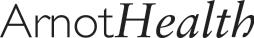 SJH Form 642.23H (6/12)Persons/organizations providing the information:Persons/organizations providing the information:o St. Josephs’ Hospitalo Arnot Ogden Medical Centero Ira Davenport Memorial Hospitalo AMS Offices555 St. Joseph’s Blvd.600 Roe Ave.7571 State Route 54600 Ivy St., Ste 102Elmira, NY 14901Elmira, NY 14905Bath, NY 14810Elmira, NY 14902Phone: 607-733-6541Phone: 607-737-4302Phone: 607-776-8727Phone: 607-737-4500Fax: 607-737-7018Fax: 607-737-4403Fax: 607-776-8623Fax: 607-737-7700Patient Name:Date of Birth:Patient Address:Patient Phone:o Check box if we cannot leave a voicemailPersons/organizations receiving the information:Specific description of information (including dates)Specific description of information (including dates)Specific description of information (including dates)Specific description of information (including dates)oAbstract (all dictated notes, faceoDischarge Summaryo Radiology Recordso Radiology Recordssheets, labs, X-rays, EKGs)oEntire Emergency RecordoLabso History & Physicalo History & PhysicaloOperative NoteoPhysical TherapyoConsultationoPathology RecordsoHand ManagementoDischarge InstructionsoAnesthesia RecordoOther: _________________Drug, Alcohol, HIV and Psychiatric Exclusiono Check this box ONLY if you do not consent to the release of drug, alcohol, HIV and/or psychiatric information.o Check this box ONLY if you do not consent to the release of drug, alcohol, HIV and/or psychiatric information.** This form is not valid for records pertaining to the Behavioral Science Unit, STARS Program and New Dawn Program.** This form is not valid for records pertaining to the Behavioral Science Unit, STARS Program and New Dawn Program.Please contact facility where treatment occurred.Initials:_____________________________________________________________________________________________SignatureDate_______________________________________________________________________________________________________________________________________________________________________________________________________________________________________________________________________________________________________________________________________WitnessDateTo be Completed by Arnot Health Staff:To be Completed by Arnot Health Staff:Date Completed:_________________________Date Completed:_________________________Date Completed:_________________________Initials: _________Initials: _________MR#: _________________Number of Pages Delivered: _________Number of Pages Delivered: _________Number of Pages Delivered: _________o Mailedo Faxedo Hand Delivered